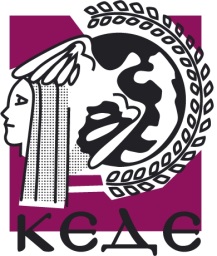 ΠΡΟΣΚΛΗΣΗΤο Κέντρο Έρευνας και Δράσης για την Ειρήνη (ΚΕΔΕ), στο πλαίσιο του βιωματικού επιμορφωτικού προγράμματος «Επικοινωνία Δίχως Βία για Σχολεία Δίχως Βία» που συνεχίζεται για τρίτο χρόνο, προσκαλεί εκπαιδευτικούς της πρωτοβάθμιας και δευτεροβάθμιας εκπαίδευσης σε ημερίδα  με θέμα: ΣΧΟΛΙΚΗ ΔΙΑΜΕΣΟΛΑΒΗΣΗ : μία πρακτική επίλυσης της ενδοσχολικής βίαςΗ ημερίδα θα πραγματοποιηθεί την Παρασκευή 28 Νοεμβρίου 2014 στην Αίθουσα Εκδηλώσεων (Κέντρο Τύπου) της Γενικής Γραμματείας Ενημέρωσης και Επικοινωνίας, Φραγκούδη 11 & Αλ. Πάντου, 10163 Καλλιθέα και ώρες 17:30 – 20:30 Θα χορηγηθεί βεβαίωση συμμετοχής.Συντονίστρια Προγραμμάτων ΚΕΔΕ:Φωτεινή Σιάνου, 6978258545, fotini.sianou@kede.orgΣυντονίστρια του Δικτύου Σχολικής Διαμεσολάβησης:Βίλμα Μενίκη, 6936631394, vilmaart@yahoo.gr 